2019 Burwell Post Prom T-Shirt Order FormPlease print.Student Name: __________________  Grade: __________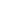           I do not have a date                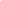            My date is completing his/her own form (list name below)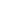            My date’s order is included on this form (list name below)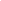            My date is not ordering a t-shirt (list name below)         Prom Date’s Name:  __________________  Grade: __________Please complete the information in the following box specifying the name(s) of the individual(s) ordering a t-shirt and the size needed.  Each shirt ordered is $10 and will be distributed the night of Post Prom.  Full payment must accompany the completed form and be returned to Mrs. Archibeque in the high school library by Wednesday, March 6th.Make checks payable to: Burwell Post PromSubmit completed order forms to Mrs. Archibequein the high school library. Orders due by Wednesday, March 6th. Total payment is due with the order form.Order #1 Name:Adult S, M, L, XL, XXLOffice use OnlyTotal pd_______Check # _______Order #2 Name:Adult S, M, L, XL, XXLOffice use OnlyTotal pd_______Check # _______